T. C.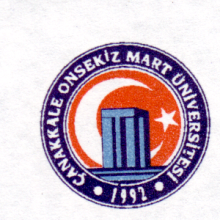 ÇANAKKALE ONSEKİZ MART ÜNİVERSİTESİAYVACIK MESLEK YÜKSEKOKULU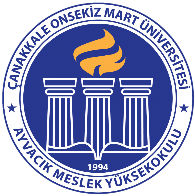 İÇ PAYDAŞ TOPLANTI TUTANAĞIKOMİSYON TUTANAĞI	:TOPLANTI NO		: 2023/2TOPLANTI TARİHİ	: 30 /10 / 2023TOPLANTI SAATİ		:10 :00TOPLANTI BAŞKANI	: Dr. Öğr. Üyesi Yasin KARADENİZ  TOPLANTIDA GÖRÜŞÜLEN GÜNDEM MADDELERİ:  TOPLANTI TUTANAĞI:                                                                                                            Öğr. Gör. Burak BALIK                                                                                                                                                                                                                                   MYO MüdürüEk 1: Katılımcı ListesiEk 2:Toplantı FotoğraflarıEk 3:Diğer Ekler (Varsa)T. C.ÇANAKKALE ONSEKİZ MART ÜNİVERSİTESİAYVACIK MESLEK YÜKSEKOKULUİÇ PAYDAŞ TOPLANTI TUTANAĞIKOMİSYON TUTANAĞI	:TOPLANTI NO		: 2023/2TOPLANTI TARİHİ	: 30 / 10 / 2023TOPLANTI SAATİ		: 10 :00TOPLANTI BAŞKANI	: Dr. Öğr. Üyesi Yasin KARADENİZTOPLANTIYA KATILAN PERSONEL LİSTESİ:Bölüm / Programların Kalite Güvencesi Faaliyetlerine Yönelik Değerlendirmeler ve PlanlamalarSWOT Analizi Kapsamında Bölüm / Programların DeğerlendirilmesiBölüm / Programların Akreditasyon Süreçlerinin DeğerlendirilmesiStratejik Plan Faaliyetlerinin Değerlendirilmesiİç Paydaşlarla Akademik Konularda ve Eğitim Konularında İşbirliğinin Artırılmasına Yönelik Değerlendirmeler ve PlanlamalarAyvacık Meslek Yüksekokulu ev sahipliğinde meslek yüksekokulumuz müdürlük toplantı salonunda, kalite güvence çalışmaları kapsamında, Ayvacık Meslek Yüksekokulu Müdür Yardımcı Dr. Öğretim Üyesi Yasin KARADENİZ başkanlığında, iç paydaşlarımızdan Biga Uygulamalı Bilimler Fakültesi Finans ve Bankacılık Bölüm Başkanı Prof. Dr. Nur DİLBAZ ALACAHAN ve bölüm öğretim üyeleri ile Ayvacık MYO Finans-Bankacılık ve Sigortacılık Bölüm Başkanı Doç. Dr. Şehnaz YİĞİTBAŞ ve program öğretim elamanlarının katılımıyla, 30.10.2023 Pazartesi Saat 10.00’da iç paydaş toplantısı gerçekleştirildi.Toplantıda bölüm / programların kalite güvencesi faaliyetlerine yönelik çalışmalar ve planlamalar, Birimlerin SWOT Analizi değerlendirilmesi, akreditasyon süreçleri ve stratejik plan faaliyetleri konularında karşılıklı görüşmeler yapıldı. İç paydaşlarla akademik ve eğitim konularında işbirliğinin artırılmasına yönelik değerlendirmelerin ve planlamaların da yapıldığı toplantı, iyi dilek ve temennilerle sona erdi.SIRA NOÜNVANIADI VE SOYADIGÖREVİİMZA1Dr. Öğr. ÜyesiYasin KARADENİZMYO Müdür Yardımcısı                                   2Prof. Dr.Nur DİLBAZ ALACAHANB.U.B.F Finans ve Bankacılık Bölüm Başkanı3Doç. Dr. Şehnaz YİĞİTBAŞA.M.Y. O Finans-Bankacılık ve Sigortacılık Böl. Başkanı4Doç. Dr. Ünzüle KURTB.U.B.F Finans ve Bankacılık Bölümü Öğretim Üyesi5Dr. Öğr. ÜyesiMehmet ÖKSÜZAyvacık M.Y. O Finans-Bankacılık ve Sigortacılık Böl.Öğretim Üyesi6Dr. Öğr. ÜyesiBarış ALBAYRAKB.U.B.F Finans ve Bankacılık Bölümü Öğretim Üyesi7Öğr. Gör.Fatma TOPUZAyvacık M.Y. O Finans-Bankacılık ve Sigortacılık Böl.Öğretim Görevlisi